FORMAT RICERCA VOLONTARI SCU PER JOB PLACEMENTServizio Civile Universale 2022Hai tra i 18 e i 28 anni e vuoi partecipare a uno dei progetti di Vol.To – Volontariato Torino attraverso il Servizio Civile? Cosa: il Servizio Civile è un’importante occasione di formazione e di crescita personale e professionale per tutti i giovani che partecipano ai progetti nei diversi ambiti (ambiente, assistenza, educazione e promozione culturale, patrimonio artistico e culturale, protezione civile). Quanto: l’impegno richiesto a chi si candida è di 25 ore a settimana per la durata di un anno a fronte di un rimborso spese mensile di 444,30 euro.Quando: il Bando 2022 per partecipare al SCU è attivo e avrai tempo fino al 26 gennaio per presentare la tua domanda. Come: sarà semplicissimo! Dovrai essere in possesso delle credenziali Spid e dovrai far pervenire la tua candidatura attraverso la piattaforma Online. Per ulteriori informazioni sui progetti e sulle modalità di presentazione della domanda visita il sito di Vol.To https://www.volontariatotorino.it/servizio-civile-universale/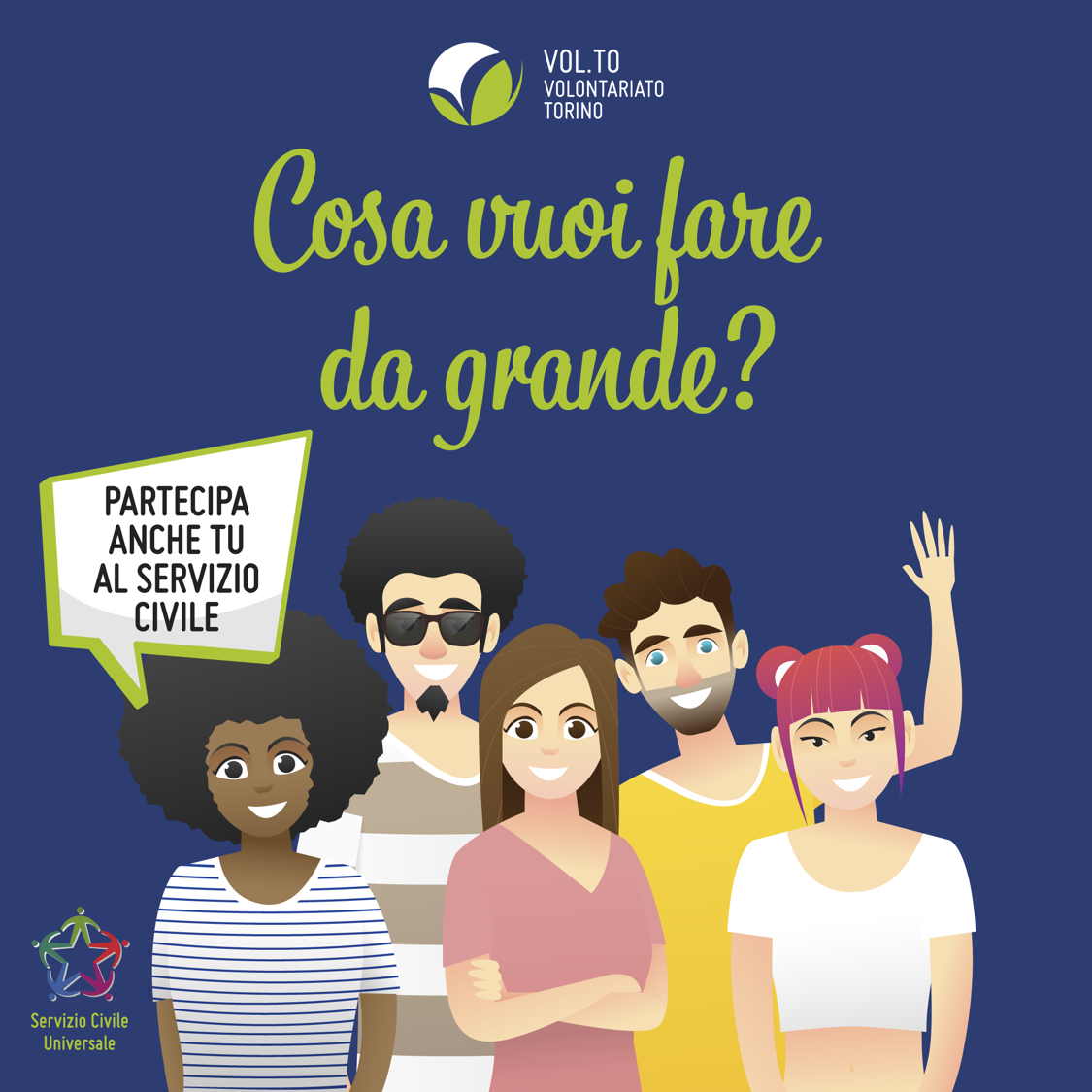 